Publicado en Madrid el 17/06/2020 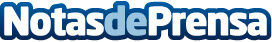 La Universidad Francisco de Vitoria celebra la Semana de los Emprendedores para dar voz al emprendimiento en la universidadEl programa Nación Innovación emitirá cinco especiales durante la Semana de los Emprendedores de la UFV en los que alumnos, antiguos alumnos (Alumni), empresas sostenibles y solidarias, y representantes del ámbito universitario podrán intercambiar sus experiencias e ideas sobre emprendimiento. Cada espacio será conducido por Chema Nieto y retransmitido en directo a través de YouTube y las redes sociales del programa para cerca de 90.000 espectadoresDatos de contacto:Marta Peiro653324073Nota de prensa publicada en: https://www.notasdeprensa.es/la-universidad-francisco-de-vitoria-celebra-la Categorias: Comunicación Televisión y Radio Emprendedores Universidades http://www.notasdeprensa.es